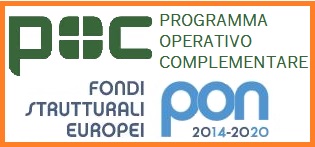 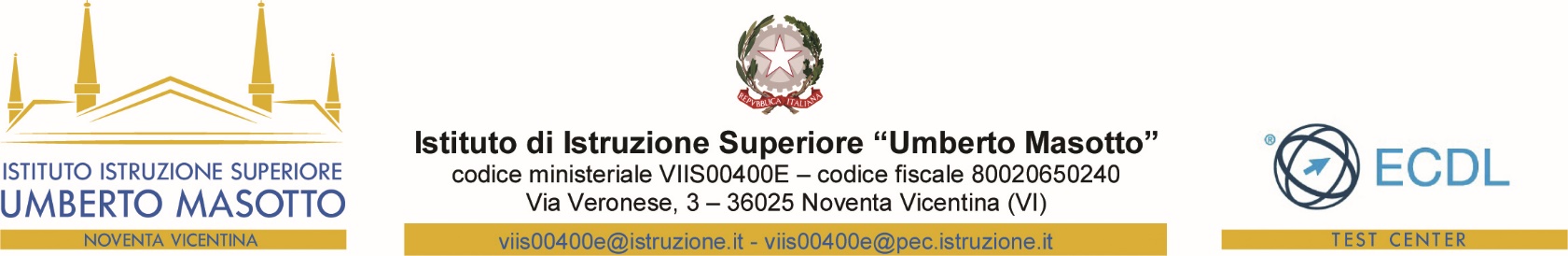 Ambito n. 8 Vicenza Città e Area BericaSede: I.I.S. “Umberto Masotto” via Veronese, 3 - 36025 NOVENTA VICENTINA (VI)tel. 0444-787057     e-mail: viis00400e@istruzione.itAllegato 1BIS Modello di candidatura Ente AccreditatoSELEZIONE PER LA FORMAZIONE, MEDIANTE PROCEDURA COMPARATIVA, DI ENTI DI FORMAZIONE, ASSOCIAZIONI PROFESSIONALI UNIVERSITÀ, ENTI PUBBLICI DI RICERCA PER L’ATTUAZIONE DELLE AZIONI RIFERITE AL PIANO DI FORMAZIONE DOCENTI IN SERVIZIO A.S. 2019-2020 PROVINCIA DI VICENZAIl/La sottoscritto/a ________________________________________________________________ nato/a a _________________________________ prov. _______________ il __________________ residente a _______________________________________________ prov. __________________ in via/piazza e num.  ______________________________________________________________ in qualità di Legale rappresentante dell’Ente ___________________________________________ con sede _________________________ prov. ______________  P.I. ________________________ C.F. _____________________  e-mail _____________________ recapito telefonico ____________CHIEDEl'ammissione alla selezione in qualità, di Enti Di Formazione/Associazioni Professionali/ Università/ Enti Pubblici di Ricerca per l’attuazione delle azioni riferite al Piano di Formazione docenti in servizio a.s. 2019-2020 provincia di Vicenza.      DICHIARAla propria candidatura vale per i seguenti corsi da attivare nel  territorio provinciale :Educazione civica con particolare riguardo alla conoscenza della Costituzione e della cultura della sostenibilità (Legge 92/19) Discipline scientifico – tecnologiche (STEM) Modalità e procedure della valutazione formativa degli Esami di Stato (D.lgs. 62/2017) Nuova organizzazione didattica dell’istruzione professionale   Contrasto alla dispersione e all’insuccesso formativoDICHIARAsotto la personale responsabilità che l’Ente/Associazione:Ha ottenuto il riconoscimento  con Decreto Ministeriale n.__________ del ___________ di ai sensi  della  Direttiva 170/16;È Polizza assicurativa di responsabilità Civile;il possesso dei requisiti generali e la non sussistenza delle cause di esclusione di cui agli artt. 80 e 83 del D.Lgs. 50/2016, espressamente riferite a tutti i suoi Legali rappresentanti;l’assenza di sanzioni o misure cautelari di cui D.Lgs.231/01 o altra sanzione che comporti il divieto di contrarre con le Pubbliche amministrazioni;l’assenza di condanne penali o provvedimenti che riguardino l’attuazione di misure di prevenzione espressamente riferita ai soggetti dell’impresa di cui all’art 2 comma 3 DPR 252/98;il possesso dei requisiti essenziali previsti dall’art. 2 del presente avviso;il possesso del requisito della  comprovata esperienza strettamente correlata al contenuto della prestazione richiesta;di essere in regola con gli obblighi relativi al pagamento dei contributi previdenziali e assistenziali (DURC- ove previsto dall’assetto dell’Ente/Associazione).Luogo e data ____________________	 Firma del Legale Rappresentante e timbro dell’Ente   _________________________Il La sottoscritto/a ________________________________________________________________ nato/a a _________________________________ prov. _______________ il __________________ residente a _______________________________________________ prov. __________________ in via/piazza e num.  ______________________________________ C.F. _____________________ in qualità di Legale rappresentante dell’Ente ___________________________________________consapevole della responsabilità in caso di dichiarazioni mendaci, di formazione o uso di atti falsi, ai sensi e per gli effetti dell'art. 46 del D.P.R. 445 del 28 dicembre 2000,ATTESTAla VERIDICITÀ e l'ESATTEZZA dei dati sopra dichiarati.INDIVIDUA come esperto  la persona di ______________________________________________ nato/a a _________________________________ prov. _______________ il __________________ residente a _______________________________________________ prov. __________________ in via/piazza e num.  ________________________________________ C.F. _____________________ e-mail _____________________________ recapito telefonico ____________DICHIARA sotto la personale responsabilità, che l’esperto ha i seguenti  titoli culturali e professionali (dettagliare adeguatamente i titoli sulla base di quanto previsto dall’avviso)Come previsto dall’avviso si allegano:Allegato 2 Consenso al trattamento dei dati personali  Allegato 3 Liberatoria per la pubblicazione sul sito delle Scuole polo dei materiali prodotti Allegato 4 Scheda progetto (una per ogni tematica- massimo 2) Allegato 5 Informazioni per l’inserimento nel sistema S.O.F.I.A.copia di un documento di identità valido  del Legale Rappresentante dell’Ente AccreditatoCurriculum vitae redatto secondo il modello europeo dell’esperto (individuato dall’Ente)Luogo e data ____________________	 Firma del Legale Rappresentante e timbro dell’Ente   _________________________Ambito n. 8 Vicenza Città e Area BericaSede: I.I.S. “Umberto Masotto” via Veronese, 3 - 36025 NOVENTA VICENTINA (VI)tel. 0444-787057     e-mail: viis00400e@istruzione.itAllegato 2 Consenso al trattamento dei dati personali a.s. 2019/2020CONSENSO AL TRATTAMENTO DEI DATI PERSONALI Il La sottoscritto/a ________________________________________________________________ nato/a a _________________________________ prov. _______________ il __________________ residente a _______________________________________________ prov. __________________ in via/piazza e num.  ______________________________________ C.F. _____________________ in qualità di Legale rappresentante dell’Ente ___________________________________________con la presente, ai sensi degli articoli 13 e 23 del D.Lgs. 196/2003 (di seguito indicato come “Codice Privacy”) e successive modificazioni ed integrazioni, AUTORIZZA l’Istituto di Istruzione Superiore Masotto di Noventa Vicentina al trattamento, anche con l’ausilio di mezzi informatici e telematici, dei dati personali forniti dal sottoscritto; prende inoltre atto che, ai sensi del “Codice Privacy”, titolare del trattamento dei dati è l’Istituto sopra citato e che il sottoscritto potrà esercitare, in qualunque momento, tutti i diritti di accesso ai propri dati personali previsti dall’art. 7 del “Codice Privacy” (ivi inclusi, a titolo esemplificativo e non esaustivo, il diritto di ottenere la conferma dell’esistenza degli stessi, conoscerne il contenuto e le finalità e modalità di trattamento, verificarne l’esattezza, richiedere eventuali integrazioni, modifiche e/o la cancellazione, nonché l’opposizione al trattamento degli stessi). Luogo e data ____________________	   				Firma del Legale Rappresentante e timbro dell’Ente   ________________________Ambito n. 8 Vicenza Città e Area BericaSede: I.I.S. “Umberto Masotto” via Veronese, 3 - 36025 NOVENTA VICENTINA (VI)tel. 0444-787057     e-mail: viis00400e@istruzione.itAllegato 3 Liberatoria per la pubblicazione dei materiali prodotti a-s-2019/2020LIBERATORIA PER LA PUBBLICAZIONE SUL SITO DELLA SCUOLA DEI MATERIALI PRODOTTI Il/la sottoscritto/a _____________________________ in qualità  di Legale rappresentante dell’EnteDICHIARA  di aver realizzato il materiale allegato alla presente o comunque di esserne il legittimo proprietario; di aver chiesto e ricevuto dichiarazione liberatoria dalle persone che appaiono visivamente nel materiale; che nel materiale non sono presenti minori di anni 18; di autorizzare la redazione del sito alla pubblicazione del materiale nelle forme che la stessa riterrà più idonee allo spazio da utilizzare; di essere consapevole dell’uso che la redazione potrebbe fare del materiale; di essere consapevole che la redazione potrà utilizzare o meno a proprio insindacabile giudizio il materiale pervenuto senza la corresponsione di alcun compenso o rimborso spese per esso. Il sottoscritto riconosce che tutte le informazioni, i dati, le fotografie, le immagini allegate rientrano nella sola ed esclusiva responsabilità delle persone dalle quali tali contenuti provengono. A tal proposito dichiara e garantisce di tenere indenne e manlevare la redazione del sito internet dedicato alla formazione del personale della Regione Veneto, nonché i soggetti ad essa collegati o da essa controllati, i suoi rappresentanti, dipendenti nonché qualsivoglia suo partner da qualsiasi obbligo risarcitorio, incluse le ragionevoli spese legali, che possano derivare dai contenuti trasmessi o inviati dal sottoscritto, da una violazione delle norme che ne regolamentano l'uso, e da una violazione dei diritti di terzi. DICHIARA INOLTRE di non avere nulla a pretendere, a nessun titolo e per qualsiasi ragione, a fronte dell’utilizzo  dell’immagine del sottoscritto. Inoltre, con la presente, il/la sottoscritto/a vieta l’uso delle immagini a scopo commerciale, nonché qualsiasi uso in contesti che pregiudichino la dignità personale ed il decoro del/dei soggetto/i fotografato/i o ripreso/i. La posa e l'utilizzo delle immagini sono da considerarsi effettuate in forma gratuita. La presente liberatoria si intende valevole, salvo successiva esplicita richiesta da parte del/la firmatario/a per l’intero periodo corrispondente al ciclo formativo in corso all’atto della compilazione. Luogo e data ____________________	   				Firma del Legale Rappresentante e timbro dell’Ente   ________________________Ambito n. 8 Vicenza Città e Area BericaSede: I.I.S. “Umberto Masotto” via Veronese, 3 - 36025 NOVENTA VICENTINA (VI)tel. 0444-787057     e-mail: viis00400e@istruzione.itAllegato 4 -Scheda progetto formativo 2019/2020Luogo e data ____________________	    			          Firma del Legale Rappresentante e timbro dell’Ente   _________________________ALLEGATO 5 INFORMAZIONI PER L’INSERIMENTO NEL SISTEMA S.O.F.I.A.Data 										FIRMAn. oreTitolo corso Indicare con una X  Ambito 5 21Sviluppo sostenibile (agenda 2030) IIS Remondini Bassano del Grappa / I.C. Rossano Ambito 621Modalità di insegnamento di cittadinanza e costituzione I.C. Thiene Ambito 721Modalità di insegnamento di cittadinanza e costituzione I.C. Trissino  Ambito 821Sviluppo sostenibile (agenda 2030) I.C. Torri di Quartesolo  Ambito 821Modalità di insegnamento di cittadinanza e costituzione IPSIA Lampertico Vicenzan. oreTitolo corso Indicare con una X Ambito 5 21Promuovere l’integrazione delle STEM nella didattica Liceo Da Ponte Bassano del Grappa e I.C. Nove Ambito 621Promuovere l’integrazione delle STEM nella didattica Liceo Tron-Zanella  Schio Ambito 721Promuovere l’integrazione delle STEM nella didattica I.C. 2 Valdagno    Ambito 821Promuovere l’integrazione delle STEM nella didattica I.I.S. Masotto Noventa V.na  Ambito 821Promuovere l’integrazione delle STEM nella didattica I.C.  7 Vicenza  n. oreTitolo corso Indicare con una X Ambito 5 21Certificazione delle competenze ITE Einaudi Bassano del Grappa e I.C. 3  Bassano del Grappa Ambito 5 12Metodi e strumenti per l’implementazione di una didattica delle competenze (costruire realizzare e valutare unità di apprendimento realizzare e valutare compiti autentici)- Istruzione professionale Indirizzo agrario IIS Remondini Bassano del Grappa Ambito 621Valutazione sommativa e formativa. Prove oggettive, test, questionari  I.T.E.T. Pasini Schio Ambito 612Metodi e strumenti per l’implementazione di una didattica delle competenze (costruire realizzare e valutare unità di apprendimento realizzare e valutare compiti autentici) Istruzione professionale  indirizzo socio economico I.P.S.I.A. Garbin Schio Ambito 721Valutazione sommativa e formativa. Prove oggettive, test, questionari I.T.T.E. Galilei  Arzignano Ambito 712Metodi e strumenti per l’implementazione di una didattica delle competenze (costruire realizzare e valutare unità di apprendimento realizzare e valutare compiti autentici) Istruzione professionale  indirizzo sociale I.C. 2 Valdagno     Ambito 821Valutazione sommativa e formativa. Prove oggettive, test, questionari I.C. Camisano V.no  Ambito 821Certificazione delle competenze I.C. 7 Vicenza  Ambito 812Metodi e strumenti per l’implementazione di una didattica delle competenze (costruire realizzare e valutare unità di apprendimento realizzare e valutare compiti autentici) Istruzione professionale  indirizzo alberghiero I.I.S. Masotto Noventa V.na  Ambito 812Metodi e strumenti per l’implementazione di una didattica delle competenze (costruire realizzare e valutare unità di apprendimento realizzare e valutare compiti autentici) Istruzione professionale  indirizzo Industria I.C. Barbarano-Mossanon. oreTitolo corso Sede scelta Ambito 5 21La personalizzazione dei processi di apprendimento ITIS Fermi Bassano del Grappa e I.C. Cassola Ambito 5 12 Canto corale per gli insegnanti della scuola primaria e secondaria  I.C.1 Bassano del Grappa Ambito 621La motivazione: strategie per attivare la motivazione degli alunni Liceo Corradini Thiene Ambito 612 Canto corale per gli insegnanti della scuola primaria e secondaria I.C. Malo Ambito 721La motivazione: strategie per attivare la motivazione degli alunni I.I.S. Ceccato Montecchio Maggiore Ambito 712Ritmo e body percussion per gli insegnanti delle scuole dell’infanzia e primaria (12 ore in 3 incontri). I.C. Cornedo Vic.no  Ambito 821Le dinamiche nei gruppi di lavoro: gestione dei conflitti, negoziazione, comunicazione, presa di decisione… I.C.  Barbarano-Mossano  Ambito 821La motivazione: strategie per attivare la motivazione degli alunni IPSIA Lampertico Vicenza  Ambito 812Ritmo e body percussion per gli insegnanti delle scuole dell’infanzia e primaria (12 ore in 3 incontri) I.C. 7 Vicenzan. oreTitolo corso Indicare con una X Ambito 5 21Obblighi in materia di sicurezza ed adempimenti della P.A. (privacy, trasparenza…) Liceo Brocchi Bassano del Grappa e I.C. Romano  d’Ezzelinon. oreTitolo corso Indicare con una X Ambito 621Linee guida per i percorsi per le competenze trasversali e di orientamento (D.M. 774/2019) I.T.T.G. Chilesotti ThieneTitoli culturali  Titoli culturali  Titoli culturali  LaureaLaureaLaureaSI  SI  SI  NO  NO  NO  Titoli culturali coerenti con l’area tematica di interventoTitoli culturali coerenti con l’area tematica di interventoTitoli culturali coerenti con l’area tematica di intervento  Laurea  Laurea  Laurea1. Laurea in conseguita il presso con votazione finaleDottorato ricercaDottorato ricercaDottorato ricerca1.Dottorato in1.Dottorato inconseguito ilconseguito ilpressopressocon il superamento dell’esame finalecon il superamento dell’esame finale2...2...Master I livello, Specializzazione e perfezionamento annuale  Master I livello, Specializzazione e perfezionamento annuale  Master I livello, Specializzazione e perfezionamento annuale  1.Master I livello/corso di perfezionamento  in1.Master I livello/corso di perfezionamento  inconseguito ilconseguito ildi durata (in ore e CFU)di durata (in ore e CFU)pressopressocon il superamento dell’esame finalecon il superamento dell’esame finale 2. … 2. …Master II livello, Specializzazione e perfezionamento pluriennaleMaster II livello, Specializzazione e perfezionamento pluriennaleMaster II livello, Specializzazione e perfezionamento pluriennale1.Master II livello in1.Master II livello inconseguito ilconseguito ildi durata (in ore e CFU)di durata (in ore e CFU)pressopressocon il superamento dell’esame finalecon il superamento dell’esame finale2…2…Certificazione ECDLCertificazione ECDLCertificazione ECDL1.Corso di formazione1.Corso di formazioneconseguito ilconseguito ildi duratadi duratalivello raggiuntolivello raggiuntopressopresso2.…2.…EsperienzeEsperienzeEsperienzeEsperienze in qualità di Formatore per l'area tematica di interventoEsperienze in qualità di Formatore per l'area tematica di interventoEsperienze in qualità di Formatore per l'area tematica di intervento         SI          SI          SI          NO         NO         NON.B. solo quanto viene dichiarato nel seguente documento verrà valutato.N.B. solo quanto viene dichiarato nel seguente documento verrà valutato.N.B. solo quanto viene dichiarato nel seguente documento verrà valutato.Scheda Progetto Formativo (a cura dell’Esperto)Scheda Progetto Formativo (a cura dell’Esperto)Scheda Progetto Formativo (a cura dell’Esperto)Scheda Progetto Formativo (a cura dell’Esperto)Scheda Progetto Formativo (a cura dell’Esperto)Scheda Progetto Formativo (a cura dell’Esperto)Scheda Progetto Formativo (a cura dell’Esperto)Scheda Progetto Formativo (a cura dell’Esperto)Scheda Progetto Formativo (a cura dell’Esperto)Scheda Progetto Formativo (a cura dell’Esperto)Scheda Progetto Formativo (a cura dell’Esperto)Scheda Progetto Formativo (a cura dell’Esperto)Scheda Progetto Formativo (a cura dell’Esperto)NOME E COGNOME  ESPERTONOME E COGNOME  ESPERTONOME E COGNOME  ESPERTONOME E COGNOME  ESPERTOENTE ACCREDITATOENTE ACCREDITATOENTE ACCREDITATOENTE ACCREDITATOAREA TEMATICAAREA TEMATICAAREA TEMATICAAREA TEMATICADENOMINAZIONE DEL CORSODENOMINAZIONE DEL CORSODENOMINAZIONE DEL CORSODENOMINAZIONE DEL CORSOCOMPETENZE CHE IL CORSISTA ACQUISIRÀ AL TERMINE DEL CORSOCOMPETENZE CHE IL CORSISTA ACQUISIRÀ AL TERMINE DEL CORSOCOMPETENZE CHE IL CORSISTA ACQUISIRÀ AL TERMINE DEL CORSOCOMPETENZE CHE IL CORSISTA ACQUISIRÀ AL TERMINE DEL CORSOCOMPETENZE CHE IL CORSISTA ACQUISIRÀ AL TERMINE DEL CORSOCOMPETENZE CHE IL CORSISTA ACQUISIRÀ AL TERMINE DEL CORSOCOMPETENZE CHE IL CORSISTA ACQUISIRÀ AL TERMINE DEL CORSOCOMPETENZE CHE IL CORSISTA ACQUISIRÀ AL TERMINE DEL CORSOCOMPETENZE CHE IL CORSISTA ACQUISIRÀ AL TERMINE DEL CORSOCOMPETENZE CHE IL CORSISTA ACQUISIRÀ AL TERMINE DEL CORSOCOMPETENZE CHE IL CORSISTA ACQUISIRÀ AL TERMINE DEL CORSOCOMPETENZE CHE IL CORSISTA ACQUISIRÀ AL TERMINE DEL CORSOCOMPETENZE CHE IL CORSISTA ACQUISIRÀ AL TERMINE DEL CORSO-------------SVILUPPO DEL PERCORSOSVILUPPO DEL PERCORSOSVILUPPO DEL PERCORSOSVILUPPO DEL PERCORSOSVILUPPO DEL PERCORSOSVILUPPO DEL PERCORSOSVILUPPO DEL PERCORSOSVILUPPO DEL PERCORSOSVILUPPO DEL PERCORSOSVILUPPO DEL PERCORSOSVILUPPO DEL PERCORSOSVILUPPO DEL PERCORSOSVILUPPO DEL PERCORSODURATA CORSO 21 ore 12 ore21 ore 12 ore21 ore 12 ore21 ore 12 ore21 ore 12 ore21 ore 12 ore21 ore 12 ore21 ore 12 ore21 ore 12 ore21 ore 12 ore21 ore 12 ore21 ore 12 orePRIMO INCONTRO(un  incontro da 3 ore –in plenaria solo in caso del corso da 21 ore)PRIMO INCONTRO(un  incontro da 3 ore –in plenaria solo in caso del corso da 21 ore)PRIMO INCONTRO(un  incontro da 3 ore –in plenaria solo in caso del corso da 21 ore)PRIMO INCONTRO(un  incontro da 3 ore –in plenaria solo in caso del corso da 21 ore)PRIMO INCONTRO(un  incontro da 3 ore –in plenaria solo in caso del corso da 21 ore)PRIMO INCONTRO(un  incontro da 3 ore –in plenaria solo in caso del corso da 21 ore)PRIMO INCONTRO(un  incontro da 3 ore –in plenaria solo in caso del corso da 21 ore)PRIMO INCONTRO(un  incontro da 3 ore –in plenaria solo in caso del corso da 21 ore)PRIMO INCONTRO(un  incontro da 3 ore –in plenaria solo in caso del corso da 21 ore)PRIMO INCONTRO(un  incontro da 3 ore –in plenaria solo in caso del corso da 21 ore)PRIMO INCONTRO(un  incontro da 3 ore –in plenaria solo in caso del corso da 21 ore)PRIMO INCONTRO(un  incontro da 3 ore –in plenaria solo in caso del corso da 21 ore)PRIMO INCONTRO(un  incontro da 3 ore –in plenaria solo in caso del corso da 21 ore)fasefaseDurataDurataDurataContenutiContenutiMetodologia/eMetodologia/eStrumento/iStrumento/iMaterialeMaterialelaboratorio 1 laboratorio 1 laboratorio 1 laboratorio 1 laboratorio 1 laboratorio 1 laboratorio 1 laboratorio 1 laboratorio 1 laboratorio 1 laboratorio 1 laboratorio 1 laboratorio 1 ( primo incontro da 3 ore)( primo incontro da 3 ore)( primo incontro da 3 ore)( primo incontro da 3 ore)( primo incontro da 3 ore)( primo incontro da 3 ore)( primo incontro da 3 ore)( primo incontro da 3 ore)( primo incontro da 3 ore)( primo incontro da 3 ore)( primo incontro da 3 ore)( primo incontro da 3 ore)( primo incontro da 3 ore)FaseFaseDurataDurataDurataContenutiContenutiMetodologia/eMetodologia/eStrumento/iStrumento/iMaterialeMateriale( secondo  incontro da 3 ore)( secondo  incontro da 3 ore)( secondo  incontro da 3 ore)( secondo  incontro da 3 ore)( secondo  incontro da 3 ore)( secondo  incontro da 3 ore)( secondo  incontro da 3 ore)( secondo  incontro da 3 ore)( secondo  incontro da 3 ore)( secondo  incontro da 3 ore)( secondo  incontro da 3 ore)( secondo  incontro da 3 ore)( secondo  incontro da 3 ore)FaseFaseDurataDurataDurataContenutiContenutiMetodologia/eMetodologia/eStrumento/iStrumento/iMaterialeMateriale( terzo   incontro da 3 ore)( terzo   incontro da 3 ore)( terzo   incontro da 3 ore)( terzo   incontro da 3 ore)( terzo   incontro da 3 ore)( terzo   incontro da 3 ore)( terzo   incontro da 3 ore)( terzo   incontro da 3 ore)( terzo   incontro da 3 ore)( terzo   incontro da 3 ore)( terzo   incontro da 3 ore)( terzo   incontro da 3 ore)( terzo   incontro da 3 ore)FaseFaseDurataDurataDurataContenutiContenutiMetodologia/eMetodologia/eStrumento/iStrumento/iMaterialeMaterialelaboratorio 2( tre incontri da 3 ore- da compilare solo per i corsi da 21 ore)laboratorio 2( tre incontri da 3 ore- da compilare solo per i corsi da 21 ore)laboratorio 2( tre incontri da 3 ore- da compilare solo per i corsi da 21 ore)laboratorio 2( tre incontri da 3 ore- da compilare solo per i corsi da 21 ore)laboratorio 2( tre incontri da 3 ore- da compilare solo per i corsi da 21 ore)laboratorio 2( tre incontri da 3 ore- da compilare solo per i corsi da 21 ore)laboratorio 2( tre incontri da 3 ore- da compilare solo per i corsi da 21 ore)laboratorio 2( tre incontri da 3 ore- da compilare solo per i corsi da 21 ore)laboratorio 2( tre incontri da 3 ore- da compilare solo per i corsi da 21 ore)laboratorio 2( tre incontri da 3 ore- da compilare solo per i corsi da 21 ore)laboratorio 2( tre incontri da 3 ore- da compilare solo per i corsi da 21 ore)laboratorio 2( tre incontri da 3 ore- da compilare solo per i corsi da 21 ore)laboratorio 2( tre incontri da 3 ore- da compilare solo per i corsi da 21 ore)laboratorio 2( tre incontri da 3 ore- da compilare solo per i corsi da 21 ore)( primo incontro da 3 ore)( primo incontro da 3 ore)( primo incontro da 3 ore)( primo incontro da 3 ore)( primo incontro da 3 ore)( primo incontro da 3 ore)( primo incontro da 3 ore)( primo incontro da 3 ore)( primo incontro da 3 ore)( primo incontro da 3 ore)( primo incontro da 3 ore)( primo incontro da 3 ore)( primo incontro da 3 ore)( primo incontro da 3 ore)FaseFaseDurataDurataDurataContenutiContenutiContenutiMetodologia/eMetodologia/eStrumento/iStrumento/iMaterialeMateriale(secondo  incontro da 3 ore)(secondo  incontro da 3 ore)(secondo  incontro da 3 ore)(secondo  incontro da 3 ore)(secondo  incontro da 3 ore)(secondo  incontro da 3 ore)(secondo  incontro da 3 ore)(secondo  incontro da 3 ore)(secondo  incontro da 3 ore)(secondo  incontro da 3 ore)(secondo  incontro da 3 ore)(secondo  incontro da 3 ore)(secondo  incontro da 3 ore)(secondo  incontro da 3 ore)FaseFaseFaseFaseDurataDurataDurataContenutiContenutiMetodologia/eMetodologia/eStrumento/iStrumento/iMateriale(terzo  incontro da 3 ore)(terzo  incontro da 3 ore)(terzo  incontro da 3 ore)(terzo  incontro da 3 ore)(terzo  incontro da 3 ore)(terzo  incontro da 3 ore)(terzo  incontro da 3 ore)(terzo  incontro da 3 ore)(terzo  incontro da 3 ore)(terzo  incontro da 3 ore)(terzo  incontro da 3 ore)(terzo  incontro da 3 ore)(terzo  incontro da 3 ore)(terzo  incontro da 3 ore)FaseFaseFaseFaseDurataDurataDurataContenutiContenutiMetodologia/eMetodologia/eStrumento/iStrumento/iMaterialeAMBITI SPECIFICI(scegliere anche più risposte)AMBITI SPECIFICI(scegliere anche più risposte)AMBITI SPECIFICI(scegliere anche più risposte)AMBITI SPECIFICI(scegliere anche più risposte)AMBITI SPECIFICI(scegliere anche più risposte)AMBITI SPECIFICI(scegliere anche più risposte)AMBITI TRASVERSALI(scegliere anche più risposte)AMBITI TRASVERSALI(scegliere anche più risposte)AMBITI TRASVERSALI(scegliere anche più risposte)OBIETTIVIOBIETTIVIOBIETTIVIOBIETTIVIOBIETTIVIOBIETTIVIOBIETTIVIOBIETTIVICOMPETENZECOMPETENZECOMPETENZECOMPETENZECOMPETENZECOMPETENZETIPOLOGIE VERIFICHE FINALI(scegliere anche più risposte)TIPOLOGIE VERIFICHE FINALI(scegliere anche più risposte)TIPOLOGIE VERIFICHE FINALI(scegliere anche più risposte)MODALITÀ DI EROGAZIONE(scegliere anche più risposte)MODALITÀ DI EROGAZIONE(scegliere anche più risposte)MODALITÀ DI EROGAZIONE(scegliere anche più risposte)MODALITÀ DI EROGAZIONE(scegliere anche più risposte)MODALITÀ DI EROGAZIONE(scegliere anche più risposte)MATERIALI E TECNOLOGIE USATI(scegliere anche più risposte)MATERIALI E TECNOLOGIE USATI(scegliere anche più risposte)MATERIALI E TECNOLOGIE USATI(scegliere anche più risposte)MATERIALI E TECNOLOGIE USATI(scegliere anche più risposte)MATERIALI E TECNOLOGIE USATI(scegliere anche più risposte)MATERIALI E TECNOLOGIE USATI(scegliere anche più risposte)MATERIALI E TECNOLOGIE USATI(scegliere anche più risposte)MATERIALI E TECNOLOGIE USATI(scegliere anche più risposte)MATERIALI E TECNOLOGIE USATI(scegliere anche più risposte)